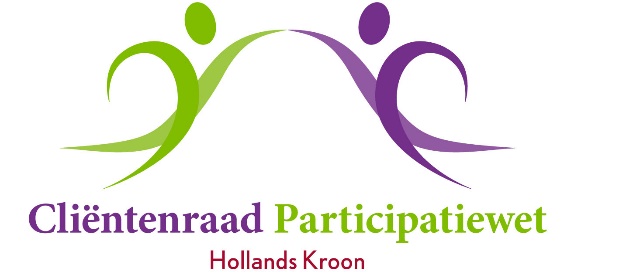 Aan het college van Burgemeester en Wethouders gemeente Hollands KroonT.a.v. mevr. M. PolPostbus 81761 VM  Anna PaulownaAnna Paulowna, 10 juli 2018.Advies voorstel MaatwerkbudgetIn de vergadering van 3 juli jl. heeft de Cliëntenraad gesproken over het voorstel Maatwerkbudget.Dit budget is bedoeld als een aanvullende voorziening op onder meer de bijzondere bijstand voor bijzondere kosten en schulddienstverlening. Het maatwerkbudget wordt voorgesteld als een regelluwe voorziening voor knelpunten die door regels en/of procedures met bestaande voorzieningen niet zijn op te lossen.In principe klinkt dit goed maar bij nadere beschouwing zijn er nog veel onduidelijkheden en roept de vraag zich op of er niet op een andere manier meer resultaat kan worden behaald.De regeling is bedoeld voor alle inwoners van de gemeente, zonder rekening te houden met inkomen en/of vermogen. In de praktijk blijkt dat er situaties zijn waar direct financiële hulp geboden moet worden om verdere problemen te voorkomen.Dat is een nobel streven maar hoe reëel is het, met name naar de bijstandscliënten toe.Ten eerste merken wij op dat initiatief ligt bij de wijkteams. En dat behelst Jeugdhulp en Zorg. Maar geen Werk en Inkomen. Wij vragen ons af hoe die contacten liggen omdat wij van wijkteammedewerkers zelf hebben vernomen dat er weinig tot geen contact is met Werk en Inkomen en zij geen deskundigheid hebben om de financiële problemen te herkennen. Hoe denkt u dit op te lossen in de praktijk?Ten tweede is er de mogelijkheid van bijzondere bijstand. De Cliëntenraad merkt dat hieraan nog veel te verbeteren valt. De mogelijkheden om hier gebruik van te maken zijn beperkt. Een bijstandscliënt die niet in contact komt met het wijkteam omdat er geen zorgvraag is, komt in uw voorstel niet in beeld voor het maatwerkbudget. Hij is dus aangewezen op bijzondere bijstand en wordt dan vaak doorverwezen naar de kredietbank voor het afsluiten van een lening.Dat is een gevolg van de huidige regels. Een bijstandscliënt wordt geacht te reserveren van zijn uitkering voor onverwachte uitgaven. Heeft hij dat niet gedaan dan wordt de aanvraag afgewezen en moet hij maar gaan lenen. En daar zit nu net het knelpunt. Het is bijna niet mogelijk om maandelijks een bedrag te reserveren voor het geval er iets gebeurt. Vaste lasten gaan regelmatig omhoog en worden niet gecompenseerd met een dekkende verhoging van uitkering of toeslag. Iedere uitgave moet al bekeken worden voor hij wordt gedaan. Hoe moet je dan reserveren? Bijzondere bijstand is er voor de laagste inkomens. De indruk bestaat dat er door de gemeente wel heel zuinig omgegaan wordt met het toekennen van bijzondere bijstand. Het zou veel beter zijn dat de mogelijkheden van toekennen worden verruimd. Het verwijzen van cliënten naar de kredietbank voor het afsluiten van een lening voelt als heel krom. Als iemand niet in staat is om te reserveren, hoe kan hij dan in staat worden geacht om een lening met rente terug te kunnen betalen? Veel beter en efficiënter zou het zijn als de gemeente een renteloze lening verstrekt aan die cliënt, zij het onder strikte voorwaarden. Zo houdt de gemeente ook beter zicht op de cliënt en kan preventief worden gewerkt door de consulenten. Want bij verwijzing naar de kredietbank is er geen controle of dit wel of niet gebeurt. En zo kan het gebeuren dat cliënt ergens anders geld gaat lenen en dieper en dieper in de problemen komt.Terwijl het toch op een veel humaner manier kan, zoals hierboven beschreven.Wij wijzen u ook op het gevaar van willekeur bij het toekennen van een bijdrage uit het maatwerkbudget. Basis voor de toekenning is een kort verslag van de inbrenger. Welke controle is er dat dit objectief is? Wat is de relatie tussen cliënt en inbrenger? Wij zijn overtuigd van de integriteit van de consulenten/wijkteammedewerkers maar het gevaar van willekeur ligt hier wel op de loer.Er is geen controle op de uitgaven in het budget.De Cliëntenraad is geen voorstander van het invoeren van een maatwerkbudget op dit moment en onder deze voorwaarden.Het is op dit moment belangrijker om de regels voor de bijzondere bijstand zodanig aan te passen dat inwoners niet meer verwezen hoeven te worden naar een kredietbank als zij op dat moment niet in staat zijn of waren om te reserveren voor een bepaalde uitgave.Het lenen bij een bank of anderszins veroorzaakt in veel gevallen voor onrust en een verhoging van de schuldenlast (rente!).Wij stellen u voor om het maatwerkbudget voorlopig niet uit te voeren en zich te richten op het verbeteren van de mogelijkheden tot het toekennen van bijzondere bijstand. De Cliëntenraad adviseert u het beschikbare budget in te zetten voor de bijzondere bijstand en dan met name voor de “vergeten groepen”, zoals ouderen en alleenstaanden zonder kinderen.De Cliëntenraad zal u binnenkort over deze groepen een separaat advies uitbrengen.AdviesDe Cliëntenraad wijst de invoering van het maatwerkbudget op dit moment af.Wij geven uw college het dringende advies het budget in te zetten voor het verbeteren van de toekenning bijzondere bijstand, mede gelet op het feit dat in de praktijk blijkt dat het bijna niet mogelijk is te reserveren van de uitkering.Tevens wordt aangedrongen op het invoeren/verruimen van de mogelijkheid tot het verstrekken van leenbijstand door de gemeente waarbij geen rente wordt berekend.Hadewey Paarlberg, voorzitterRonald van Huizen, secretaris